SECTION 80 - BUILDING ACT, 1984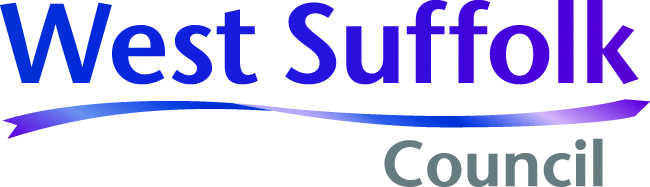 NOTICE OF INTENDED DEMOLITIONForm For Persons Intending to Demolish Building(s) or Part(s) of Building(s)I HEREBY GIVE NOTICE of proposed works of demolition as follows:Premises:..........................................................................................................................Description:.......................................................................................................................Owners Name & Address:............................................................................................................................................................................................................................................Does Asbestos, Asbestos/Cement, form any part or the building?                   YES/NOIf an application has been submitted for Building Regulations or Planning permission, or is pending, please give details:Description:....................................................................................................................Planning Application Number:........................................................................................Is it in a Conservation Area?    Y/N                                            Is it a Listed Building?   Y/NI CONFIRM THAT a Copy of This Notice Has Been Given to the Following, as Required by Law:1.Data Quality Team, EDF Energy, Freepost 3815, Hove, BN3 5AW2.National Grid Brick Kiln Shed, Coventry Road Hinkley LE 10 0NA3.The following who is/are the occupier(s) of the property(ies) adjacent to the building to bedemolished.Name.........................................................................Name..............................................Address.....................................................................Address............................................Name.........................................................................Name..............................................Address.....................................................................Address.............................................I understand that I will receive in return a notice specifying certain steps that must be undertaken during the course of the demolition and that copies of that notice will have also been given to the adjacent occupiers and authorities, including the Fire and Water Authorities.I also understand that I may not commence demolition work until I have received notice of the Council’s requirement(s) under Section 81 or a period of not less than six weeks has expired from the date I give this Notice.Start date:....................................................... (If known, but see paragraph above).Demolition to be carried out by:......................................................................................Address:....................................................................................................................................................................................................................Tel:........................................Please Print Name & Address of agent (if applicable)……..................................................………………………………………………………………………………………………………………………………………………………………Signature(Owner or Agent):.....................................  Date:............................................Note: This notice should be accompanied by a site plan showing the proposed site and the extent of the building(s) to be demolished.Notes  Your attention is drawn to Section 80 of the Building Act, 1984 requiring you to notify the Local Authority of intended demolition. Section 80  No person shall begin a demolition to which this section applies unless- a) he has given the local authority notice of his intention to do so, and  b) either- i. the local authority have given a notice to him under section 81, or ii. the relevant period (as defined in that section) has expired.  A notice under subsection (2) above shall specify the building to which it relates and the works of demolition intended to be carried out, and it is the duty of a person giving such a notice to a local authority to send or give a copy of it to- a) the occupier of any building adjacent to the building  any public gas supplier (as defined in Part I of the Gas Act 1986) in whose authorised area (as so defined) the building is situated, and  the public electricity supplier (as defined in Part I of the Electricity Act 1989) in whose authorised area (as so defined) the building is situated and any other person authorised by a licence under that Part to supply electricity to the building.  A person who contravenes subsection (2) above is liable on summary conviction to a fine not exceeding level 4 on the standard scale. BUILDING ACT 1984, Section 82(2), (4) and (5) Section 82(2)      No one shall be required under paragraph (c), (e) or (f) of subsection (1) above to carry out any work in land outside the premises on which the works of demolition are being carried out if he has no right to carry out that work, but subject to section 101 below, the person undertaking the demolition, or the local authority acting in his default, may break open any street for the purpose of complying with any such requirement.  This section does not authorise interference with apparatus or works of statutory undertakers authorised by any enactment to carry on an undertaking for the supply of electricity, gas or water.  Without prejudice to the generality of subsection (4) above, this section does not exempt a person from –  the obligation to obtain any consent required under section 67 of Schedule 3 to the Water Act 1945 (which relates to interference with valves and other apparatus) or section 68 of that Schedule (which relates to alterations to supply pipes and other apparatus),  criminal liability under any enactment relating to the supply of gas or electricity, or  the requirements of regulations under section 31 of the Gas Act 1972 (public safety).  